代表照片1-2張公園資訊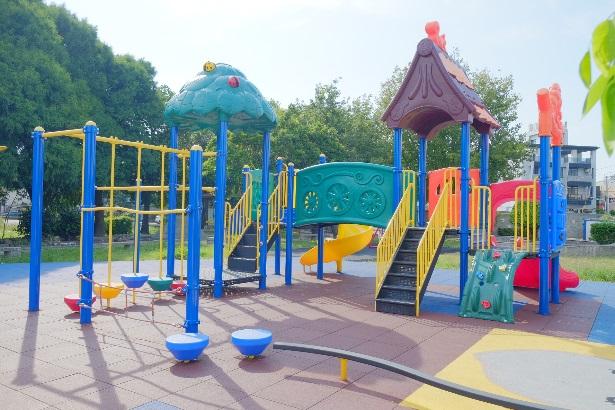 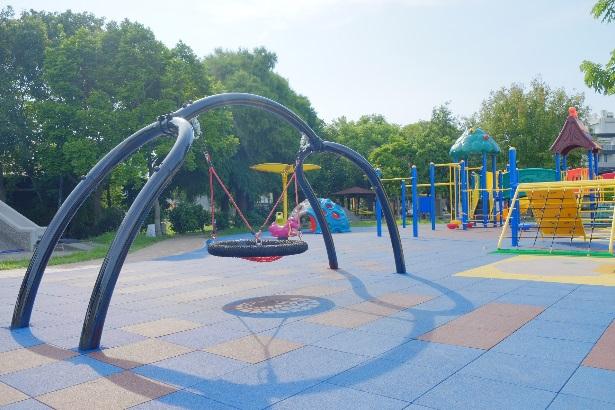 公園名稱：崑崙兒童公園管理機關：彰化縣埔鹽鄉公所地號：永明段1166地號開放時間：上午8時至下午5時兒童遊戲場:有(1處)體健設施:有運動場地:無廁所:無無障礙廁所:無停車場:有無障礙停車格:有